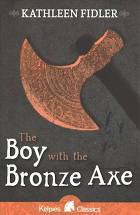 Read the text from the book.Write a detailed description about the place Tenko and Birno are. Try hard to picture the scene by imagining what it would be like if you were there.Remember to use all your senses. What can you see, hear, feel, smell and taste?